Unit 3 Review  Algebra 1 – Linear FunctionsName:____________________Period:______ Score:______/______Graph each equation:y = -2x -3	                           2)    y = 3/2 x 		        3)  x= -2			4)  2x – 3y = -6 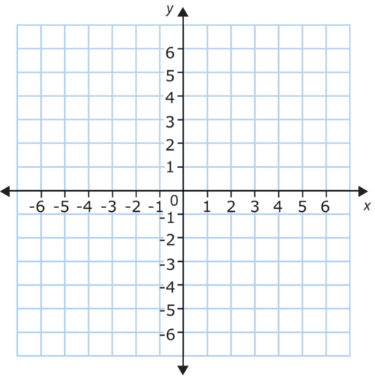 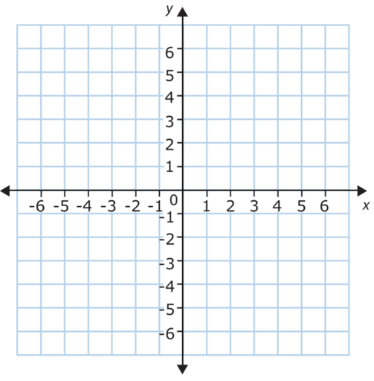 Evaluate the Intercepts and slope of the following equations:5)  y = -1/2 x + 6 			 6) 4x – 6 y = 12 				7)  Y = 5Y-intercept :_______			Y-intercept :_______			Y-intercept :_______X- intercept:_______			X- intercept:_______			X- intercept:_______          Slope :_______		  	        Slope :_______			          Slope :_______Evaluate the roots/zeros/solutions/x-intercepts to the following: 8)  y = 2x – 8 			9) 2x –3y = 6 			9) 6x – 3 = y X=_____			X=_____			X=______Evaluate the slope: 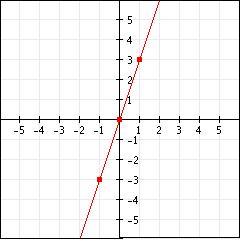 10) Slope :______	11) Slope=________ 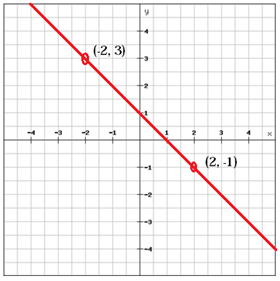 Identify the Slope, x-intercept and y-intercept of the following:12) 					13) 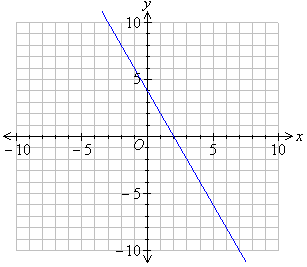 Y-intercept=_________				X-intercept=_________				Y-intercept=_________	Slope=_________				X-intercept=_________	Slope=_________Calculate the slope of the line that passes through each pair of points.14)  (3, -2)  (4, 8)     			15)   (-3, 9)  (-3, 2)Slope =________			Slope =_______ X Y-2 9 0 6 2 3 4 0